ODRŽIVO KORPORATIVNO UPRAVLJANJEOčituje li se vaše poduzeće u nekim temeljnim dokumentima o održivom razvoju ili društvenoj odgovornosti (moguće više odgovora):DA, u misiji DA, u viziji DA, poslovnoj strategiji  DA, strategiji održivog razvoja DA, nekom drugom strateškom dokumentu, navedite kojem NE  Ako je odgovor a,b,c ili d, otvara se dodatna rubrika s pitanjem:Navedite dio dokumenta koji se očituje o održivom razvoju ili društvenoj odgovornosti ili priložite odgovarajući dokument te navedite stranicu gdje se može pročitati:Odgovor: tekstualni odgovor do 400 znakova i mogućnost prilaganja dokumentaPrimjenjuje li vaš poduzeće neki kodeks korporativnog upravljanja? (Moguće više odgovora.)DA, vlastiti kodeks korporativnog upravljanja DA, kodeks korporativnog upravljanja Zagrebačke burze DA, neki drugi kodeks korporativnog upravljanjaNE Ako je odgovor c, otvara se dodatna rubrika s pitanjem: Molimo navedite u kojemKoja su sve područja korporativnog upravljanja u pisanom obliku propisana u vašem poduzeću? (Moguće više odgovora.) NE OTVARA SE ZA MALA PODUZEĆAPostoji dokument koji sadržava regulaciju menadžerskih naknada Postoji dokument koji sadržava pravila zaštite manjinskih dioničara Postoji dokument koji sadržava pravila postupanja u slučaju sukoba interesa Postoji dokument koji sadržava odredbe o sprječavanju mita i korupcije Ništa od navedenog nije propisano Ima li vaše poduzeće strateški plan ili redoviti proces strateškog planiranja?DA NE Ima li vaše poduzeće objavljen kodeks ponašanja, etički kodeks ili neki drugi dokument koji propisuje načela, standarde, vrijednosti ili norme ponašanja?DaNe Ako je odgovor a otvara se rubrika s pitanjem:Priložite kodeks koji definira norme ponašanja kojeg se pridržavate:Ako takav dokument postoji zaokružite izjave koje se odnose na vaše poduzeće. (moguće više odgovora) NE OTVARA SE ZA MALA PODUZEĆAU vezi navedenog se provodi redovna obuka svih, članova Uprave, radnika, zaposlenika Kodekse trebaju redovito čitati i potpisati svi, uključujući i nove članove Uprave, radnike, zaposlenike Poduzeće je imenovalo funkciju ili funkcije na izvršnoj razini koje su odgovorne za takve kodekse Kodeksi su dostupni na različitim jezicima kako bi ih razumjeli svi članovi uprave, radnici, zaposlenici, poslovni partneri i drugi dionici Mjeri se postotak zaposlenika koji je prošao formalnu obuku o Kodeksima etike ili standarda S dokumentom koji propisuje načela, standarde, norme upoznati su dobavljači koji ga se moraju pridržavati Nemamo takav dokument Jesu li ključni dionici poduzeća aktivno uključeni u razmatranje materijalnih utjecaja na održivost i njihovo upravljanje? NE OTVARA SE ZA JAVNA PODUZEĆADA, više puta godišnje DA, jednom godišnje u postupku definiranja tema za izvještaj o održivostiPovremeno NE Konzultacije s dionicima o temama održivosti provode se na jedan od sljedećih načina:  NE OTVARA SE ZA MALA PODUZEĆA NE OTVARA SE ZA JAVNA PODUZEĆA U procesu konzultacija o temama održivosti s dionicima sudjeluje član Uprave Konzultacije su delegirane, odnosno prenesene na menadžera/zaposlenika organizacije koji izvještava Upravu o rezultatima rasprave i očekivanjima dionika O rezultatima konzultacija ne izvještava se Uprava, ali se teme i očekivanja dionika uvrštavaju u materijalne teme izvještaja o održivosti Ne konzultiramo dionike o temama održivosti Odaberite sva područja OR-a za koja u Vašem poduzeću postoje godišnji programi s definiranim ciljevima, proračunom, aktivnostima i odgovornostima (moguće više odgovora) NE OTVARA SE ZA MALA PODUZEĆAUpravljanje ljudskim resursima Politika zaštite ljudskih/dječjih prava Politika raznolikosti Zaštita okolišaZaštita prava potrošača Korporativno upravljanje Odnosi sa zajednicom Ne postoje Odaberite certificirane sustave upravljanja koje Vaše poduzeće ima: NE OTVARA SE ZA MALA PODUZEĆASustav upravljanja kvalitetom (ISO 9001:2015)Sustav upravljanja okolišem    (ISO 14001:2015)EMAS 2017 (Eco-Management and Audit Scheme)Sustav upravljanja energijom (ISO 51001:2011)Sustav upravljanja zaštitom zdravlja i sigurnosti na radu (ISO 45001:2018 ili OHSMS)Sustav upravljanja sigurnošću informacija (ISO/IEC 27001:2017)Sustav za sigurnost hrane (FSSC 22000 ili ISO 22000:2018)Društvena odgovornost   (SA 8000:2014)Smjernice o društvenoj odgovornosti (ISO 26000:2010)Neki drugi Ne Ako je odgovor j. otvara se rubrika s pitanjem: Navedite kojiKako vaše poduzeće izvještava o održivosti? (moguće više odgovora):Povremeno, objavama u medijima U sklopu godišnjeg izvještaja U stalnim rubrikama na internetskoj stranici U zasebnim izvještajima o održivosti Na neki drugi načinNe izvještavamo o održivosti Ako je odgovor e. otvara se rubrika s pitanjem: Molimo opišite na koji način?Koja razina menadžmenta aktivno sudjeluje u izradi izvještaja o održivosti? (moguće više odgovora) NE OTVARA SE ZA JAVNA PODUZEĆA Najviša razina upravljanja Visoki menadžment Srednji menadžment Niti jedno od navedenoga Ne izvještavamo o korporativnoj održivosti Koristite li neke međunarodne smjernice za izvještavanje o održivosti? (moguće više odgovora) NE OTVARA SE ZA MALA PODUZEĆA NE OTVARA SE ZA JAVNA PODUZEĆADA, GRI DA, EU smjernice za izvještavanje o održivosti DA, izvještavamo o ostvarenju UN-ovih Ciljeva održivog razvoja DA, smjernice koncerna kojega smo članica DA, Global Compact UN-a DA, nešto drugo NE U slučaju f. otvara se rubrika s pitanjem: Upišite koje smjernice koristite:Je li vaše poduzeće član poslovne organizacije koja promiče zaštitu okoliša / održivi razvoj / društveno odgovorno poslovanje? (moguće više odgovora) NE OTVARA SE ZA JAVNA PODUZEĆAHR PSORZajednica za zaštitu okoliša, HGKUN Global CompactWBCSDSavjet za zelenu gradnjuNešto drugoNije član takve poslovne organizacijeU slučaju g. otvara se rubrika s pitanjem: Molimo navedite koje je druge poslovne organizacije vaše poduzeće član Kolika je bruto novostvorena vrijednost vašeg poduzeća u prošloj financijskoj godini? Pod novostvorenom vrijednosti smatramo: amortizacija + (neto nadnice i plaće + doprinosi, porez i prirez na porez iz plaća + doprinosi na plaće) + kamate na kredite i druge obveze domaćim osobama + porez na dobit + dobit nakon oporezivanja. NE OTVARA SE ZA MALA PODUZEĆA NE OTVARA SE ZA JAVNA PODUZEĆA         Odgovor: rubrika za broj do 8 znamenki i dvije decimaleNavedite postotak reinvestirane dobiti vašeg poduzeća u prošloj financijskoj godini? (Reinvestirana dobit je razlika između Dobiti ili gubitka razdoblja (AOP 185) i Zadržane dobiti ili prenesenog gubitka (AOP 083). Postotak reinvestirane dobiti izračunava se tako da se iznos reinvestirane dobiti dijeli s Dobiti ili gubitkom razdoblja (AOP 185) te množi sa 100.) NE OTVARA SE ZA JAVNA PODUZEĆAOdgovor: rubrika za upis dvije znamenke i dvije decimale, a sa strane oznaka da se radi o postotku.Je li utjecaj na teme održivosti izravno područje odgovornosti nekog člana Uprave? NE OTVARA SE ZA JAVNA PODUZEĆADA NE Ima li Uprava aktivnu ulogu u identifikaciji i upravljanju utjecajima na teme održivosti i njima uvjetovane rizike i prilike te provođenju procesa dubinske provjere poslovanja u odnosu na neke materijalne teme održivosti? NE OTVARA SE ZA MALA PODUZEĆA NE OTVARA SE ZA JAVNA PODUZEĆADa Ne Jesu li materijalni utjecaji održivosti kriterij za donošenje odluka najvišeg tijela upravljanja? (moguće više odgovora)Utjecaj na zaposlenike  Utjecaj na okolišDoprinos ostvarenju odabranih UN Ciljeva održivog razvojaUtjecaj na prilagodbu ili ublažavanje klimatskim promjenamaUtjecaj na dobavljače i kooperanteUtjecaj na zdravlje i sigurnost potrošača  Utjecaj na ljudska prava u dobavljačkom lancuUtjecaj na lokalne zajednice i društvoNe 3. a.  Molimo navedite jedan za vas značajan primjer takvog odlučivanja. Molimo da odaberete SAMO jedan primjer i kratko ga opišete: 	Odgovor: prostor za upis teksta ne više od 500 znakovaKako i koliko često Uprava nadzire procese upravljanja rizicima prema temama održivosti? NE OTVARA SE ZA MALA PODUZEĆARedovno Povremeno  Ne nadzire  Koristi li Uprava rezultate konzultacija s dionicima kao potporu u identifikaciji i upravljanju temama održivosti, njihovim utjecajima, rizicima i prilikama? NE OTVARA SE ZA MALA PODUZEĆA NE OTVARA SE ZA JAVNA PODUZEĆA Da Ne Je li Uprava poduzeća odgovorna za nadzor i upravljanje rizicima povezanim s klimatskim promjenama? NE OTVARA SE ZA MALA PODUZEĆADaNeProvodi li poduzeće proces vrednovanja učinka Uprave? Ako da, zaokružite točne izjave (moguće više odgovora) NE OTVARA SE ZA MALA PODUZEĆA NE OTVARA SE ZA JAVNA PODUZEĆAProvodi se vrednovanje učinka Uprave s obzirom na upravljanje temama održivosti Vrednovanje se provodi barem jednom godišnje Vrednovanje nije samoprocjena već ga provodi nezavisno tijelo/komisija Rezultat vrednovanja utječe na status člana Uprave kao npr. visinu bonusa, članstvo u odboru, nešto drugo Ne provodimo proces vrednovanja Je li naknada barem jednog člana Uprave povezana s ostvarenjem ciljeva održivosti? NE OTVARA SE ZA MALA PODUZEĆA NE OTVARA SE ZA JAVNA PODUZEĆADa Ne Je li među kriterijima korištenim za imenovanje i odabir članova Uprave uzeta u obzir raznolikost? (moguće više odgovora)Raznolikost prema spoluRaznolikost prema porijeklu, nacionalnoj i rasnoj pripadnosti Raznolikost prema dobi Raznolikost prema pripadnosti LGBTI+ zajednici  Raznolikost prema vjeri i uvjerenjuRaznolikost prema obrazovanju Ništa od navedenog Postoji li izvršna razina odgovornosti za upravljanje korporativnom održivosti/društveno odgovornim poslovanjem? (moguće više odgovora): NE OTVARA SE ZA MALA PODUZEĆADA, osoba, izvršne razine koja odgovara upraviDA, odjel koji se isključivo bavi upravljanjem korporativnom održivosti Multisektorski tim kojem je na čelu osoba s izvršnim ovlastima NEU slučaju a ili b, otvara se rubrika s pitanjem: Molimo navedite naziv radnog mjesta/odjela: U.3. ODGOVORNO POSLOVANJE U TRŽIŠNIM ODNOSIMAPostoji li u vašem poduzeću definirana obveza plaćanja na vrijeme, dogovorena ugovornim obvezama, prema dobavljačima?DA, to je nepisano pravilo kojeg se čvrsto držimo DA, to je pisana obveza. Navedite naziv dokumenta ili pravilnika NE Kada ugovarate dobavljače: NE OTVARA SE ZA MALA PODUZEĆA Provjeravate li nefinancijske utjecaje vaših dobavljača pomoću evaluacijskog upitnika ili na neki drugi formalan način?Da Ne  Ako da, otvara se sljedeće pitanje:Jesu li neke od sljedećih tema sadržane u evaluacijskom upitniku ili drugim procesima provjere? (moguće više odgovora)Da, odgovornost dobavljača prema okolišu i potrošnji resursa Da, odgovornost dobavljača prema zaposlenicima Da, odgovorni odnosi dobavljača s lokalnom zajednicom NeAko da, otvara se sljedeće pitanje:Provjerava li vaše poduzeće točnost podataka navedenih u evaluacijskom upitniku povremenim ili redovnim revizijama ili drugim procesima provjere?  Da Ne Ako da, otvara se sljedeće pitanje:Jesu li rezultati provjere temelj za odabir dobavljača?    Da     Ne Ulažete li u poslovni razvoj vaših ključnih dobavljača? (Moguće više odgovora.) NE OTVARA SE ZA MALA PODUZEĆA NE OTVARA SE ZA JAVNA PODUZEĆAUlažemo u njihovu edukaciju Ulažemo u njihovo dobivanje raznih certifikata Ulažemo u unapređivanje poslovnih procesa Dijelimo znanje (know-how) s njima Ne ulažemo u razvoj dobavljača Molimo zabilježite koju ste od sljedećih pisanih politika prihvatili unutar poduzeća. (Moguće više odgovora.) NE OTVARA SE ZA MALA PODUZEĆAPolitiku kvalitete proizvoda Politiku zdravlja i sigurnosti kupaca/potrošača/klijenata Politiku/program zaštite privatnosti kupaca/potrošača/klijenataPolitiku odgovornog oglašavanja i komunikacije Nemamo usvojenu niti jednu politiku Molimo naznačite gdje je sve moguće pročitati politike koje ste prihvatili. (Moguće više odgovora.) NE OTVARA SE ZA MALA PODUZEĆAGodišnji izvještaj Internet stranice dostupne javnosti Internet stranice zatvorenog tipa (dostupne samo zaposlenicima i klijentima) Zaseban dokument dostupan na upit Nismo prihvatili niti jednu politikuUgrađujete li u svoje marketinške komunikacije sljedeće elemente: (Moguće više odgovora.) NE OTVARA SE ZA JAVNA PODUZEĆAPrimjena prakse istinitosti pri oglašavanju Neomalovažavanje konkurentskih poduzeća i proizvoda Promocija društveno pozitivnih projekata koji promiču pozitivne vrijednosti, aktivnosti i ponašanja Primjena zelenog marketinga koji promiče eko-proizvodnju, recikliranje, kupovinu lokalnih proizvoda, održivi razvoj i slično Promocija zaštite ljudskih prava i politike raznolikosti kroz podršku ranjivim skupinama (LGBTI+, osobe s invaliditetom, starije osobe i sl.) Edukacija potrošača o pojedinim sastojcima i karakteristikama vaših proizvoda/usluge koji mogu ili imaju utjecaj na njihovo zdravlje, sigurnost ili dobrobit Ne Primjenjujete li u svojim marketinškim komunikacijama neki etički kodeks oglašavanja? NE OTVARA SE ZA JAVNA PODUZEĆADA, imamo vlastiti kodeks oglašavanja i/ili komunikacije DA, neki drugi kodeks oglašavanja i/ili komunikacije Ne primjenjujemo niti jedan kodeks oglašavanja i/ili komunikacije Ako je odgovor a ili b., otvara se dodatna rubrika s pitanjem:Navedite naziv vlastitog ili nekog drugog kodeksa oglašavanja i/ili komunikacije koji primjenjujete.Odgovor: tekst do 200 znakovaMjerite li sustavno zadovoljstvo kupaca/potrošača?DA NE Ako je odgovor a., otvara se dodatna rubrika s pitanjem:Navedite kako:Odgovor: tekst do 500 znakovaMjeri li vaše poduzeće svoju reputaciju?DA – redovito, to je dio poslovnog planiranja DA – ponekad prema potrebi NE Imate li unutar poduzeća pisanu politiku koja regulira vaše odnose prema konkurenciji, uključujući i nelojalno oglašavanje i komunikaciju? NE OTVARA SE ZA JAVNA PODUZEĆADA NEJeste li u posljednjih godinu dana imali pritužbi od regulatornih agencija ili inspekcijskih službi?DA NE Molimo naznačite gdje se mogu pročitati prava dioničara. (Moguće više odgovora.) NE OTVARA SE ZA MALA PODUZEĆA NE OTVARA SE ZA JAVNA PODUZEĆAGodišnji izvještajInternet stranice dostupne javnosti Internet stranice zatvorenog tipa (dostupne samo zaposlenicima i klijentima) Zaseban dokument dostupan na upit dioničara Zaseban dokument poslan svim dioničarima Nešto drugo Prava dioničara nemamo u pisanom obliku Nismo dioničko društvoU slučaju odgovora f. otvara se rubrika s pitanjem: Gdje se još mogu pročitati prava dioničara: Načini komuniciranja s dioničarima su sljedeći (molimo zabilježite sve što se odnosi na vas): NE OTVARA SE ZA MALA PODUZEĆA NE OTVARA SE ZA JAVNA PODUZEĆARedovna skupština Izvanredna skupština Bilteni ili dopisi dioničarima Osoba/odjel za odnose s investitorima Internetska stranica (rubrika za odnose s investitorima) Nismo dioničko društvoKakvo je službeno stajalište vašeg poduzeća o financiranju političkih stranaka?Protiv smo bilo kakvog materijalnog i financijskog podupiranja političkih stranaka Smatramo legitimnim financiranje političkih stranaka, uz uvjet objave u javnosti U našem je poduzeću izravno financiranje političkih stranaka zabranjeno Smatramo da je to diskrecijsko pravo Uprave i/ili Nadzornog odbora i vlasnika Nemamo definirano stajalište Kakvo je službeno stajalište vašeg poduzeća o lobiranju i javnom zagovaranju? U našem je poduzeću izravno političko lobiranje mimo poslovnih organizacija zabranjeno Smatramo legitimnim svaki oblik političkog utjecaja koji nije protivan zakonu Zalažemo se za transparentno javno zagovaranje putem poslovnih i interesnih organizacija  Odabir načina ostvarenja političkog utjecaja diskrecijsko je pravo Uprave koja se oko takve odluke isključivo ima obvezu dogovarati s vlasnicima/NO Nemamo definirano stajalište Na koje sve načine sudjelujete u oblikovanju javnih politika u protekle tri godine? (Moguće više odgovora.)Pisanim komentarima koje prikupljaju poslovne organizacije Izravnim komentarima/prijedlozima mjerodavnom tijelu Javnim nastupima u medijima, stručnim raspravama itd.Angažiranjem posrednika koji bi mogli ostvariti utjecaj (npr. PR/lobističke agencije ili utjecajnog posrednika) Aktivnim angažmanom naših članova Uprave u poslovnim i interesnim organizacijama Na neki drugi način Ni na koji način Ako je odgovor f., otvara se dodatna rubrika s pitanjem:Navedite jedan primjer sudjelovanja u oblikovanju javnih politika:Odgovor: tekst do 500 znakovaJeste li tijekom protekle tri godine sudjelovali u socijalnom dijalogu na razini vaše industrije ili lokalne zajednice/županije? NE OTVARA SE ZA MALA PODUZEĆA NE OTVARA SE ZA JAVNA PODUZEĆADA, na razini županije/grada DA, na razini cijele industrije NE ODRŽIVE POLITIKE I PRAKSE U RADNOJ OKOLINIRO.1. ODGOVORNA POLITIKA ZAPOŠLJAVANJA I VREDNOVANJE RADA1. Postoji li u vašem poduzeću proces savjetovanja s predstavnicima radnika ili sindikata, vezano uz značajnije promjene u poslovanju?DA, povremeno, na inicijativu predstavnika radnika ili sindikata DA, povremeno, na inicijativu Uprave, u slučajevima većih promjena u poslovanju DA, sustavno – savjetovanje s predstavnicima radnika, radničkim vijećem i/ili sindikatom (na temelju kolektivnog ugovora ili nekog drugog dokumenta) NE 2. Jesu li tijekom prošle poslovne godine radnici ili sindikat tužili/imali pritužbe na vaše poduzeće, vezano uz povrede odredbi Zakona o radu ili Zakona o zaštiti na radu? NE OTVARA SE ZA MALA PODUZEĆADA, u sklopu procedure odlučivanja u poduzeću (npr. upravi) DA, putem medijskih istupa i javnih prosvjeda DA, tužbama regulatornim tijelima i/ili sudstvuNE, uopćeNavedite postotak pritužbi koji je uspješno otklonjen/zatvoren u navedenom razdoblju: ____%3. Imate li programe ili aktivnosti koji olakšavaju novo zapošljavanje osobama koje napuštaju poduzeće? (moguće više odgovora) NE OTVARA SE ZA MALA PODUZEĆADA, savjetovanje vezano uz potragu za poslom Da, u suradnji s agencijama za posredovanje u zapošljavanju ili drugim institucijama DA, ciljano obrazovanje unutar poduzeća DA, financiranje ciljanog obrazovanja/prekvalifikacijeDA, nešto drugo NE Ako je odgovor e., otvara se dodatna rubrika s pitanjem:Opišite što:Ako je odgovor f., otvara se dodatna rubrika s pitanjem:Ukoliko ne, obrazložite:4. Koliko je redovita isplata plaća u vašem poduzeću?Redovita plaća je pravilo Manja kašnjenja se događaju, ali su kratkotrajna Ima slučajeva kašnjenja s isplatama više od mjesec dana Kašnjenja su česta i dugotrajna 5. Koliki je omjer između srednje ukupne godišnje naknade pojedinca s najvišom plaćom u poduzeću i ukupne godišnje naknade svih zaposlenika (bez pojedinca s najvišom plaćom)? Omjer se izračunava kao odnos najviše plaće + bonusi i medijana FTE plaće (srednje ukupne godišnje bruto2 plaće svih zaposlenih) (u nazivniku je prosječna naknada svih zaposlenika).< 8 8  - 10  10 > 6. Koliki je omjer prosječne naknade muškaraca i prosječne naknade žena? Izračunava se kao srednja ukupna plaća muškaraca i srednja ukupna plaća žena u poduzeću (u nazivniku su plaće žena). < 1,05  1,05 – 1,5 1,5  < 7. Označite u tablici koje od sljedećih beneficija veće od zakonom propisanih imaju vaši zaposlenici. Pod menadžerima navedite podatke za upravu i visoki menadžment.Odgovor: za svaki ponuđeni odgovor rubrike, koje se označavaju klikom miša.Ako je označen odgovor g., otvara se dodatni prostor s pitanjem: Opišite druge beneficije veće od zakonom propisanih:8. Postoji li formalan sustav evaluacije uspješnosti rada u vašem poduzeću?a. DA,  jednosmjeran (nadređeni vrednuju podređene) b. DA,  dvosmjeran ili višesmjeran  (npr. ocjena podređenih uzima se u obzir pri evaluaciji menadžera, uzajamna evaluacija timskog rada, evaluacija 360 stupnjeva) c. NE 9. Je li evaluacija uspješnosti rada zaposlenika izravno povezana sa sustavom nagrađivanja?a. DA b. NE 10. U kojoj se mjeri poslovna uspješnost vašeg poduzeća odražava u naknadama zaposlenicima: (Moguće više odgovora.)Odražava se povremeno, odlukom Uprave Odražava se sustavno, u skladu s kolektivnim ugovorom  Odražava se sustavno, odlukom Uprave Ne odražava se uopće NAPOMENA: Pitanje RO.1.11 brisano je, no zbog usporedbe i analize napretka, ostala je numeracija s jednim propuštenim brojem.Koliki postotak zaposlenih je obuhvaćen kolektivnim ugovorom? (ne podrazumijeva sezonske zaposlenike) NE OTVARA SE ZA MALA PODUZEĆA 80 – 100%  0 – 80 %  Nemamo kolektivni ugovor Kolika je ukupna godišnja fluktuacija zaposlenika? (ne podrazumijeva sezonske zaposlenike) NE OTVARA SE ZA MALA PODUZEĆAManje od 5 % Više od 5% Koliki je udio zaposlenika na određeno vrijeme u odnosu na ukupan broj zaposlenih? (ne podrazumijeva sezonske zaposlenike) NE OTVARA SE ZA MALA PODUZEĆAManje od 5 % Više od 5 %Koliki je broj zaposlenika bio uključen u neki oblik obrazovanja na trošak poduzeća u prošloj financijskoj godini? (Ne ubrajaju se troškovi obrazovanja propisanog zakonom kao npr. tečaj zaštite na radu) NE OTVARA SE ZA MALA PODUZEĆADo 20 % Između 20 % i 85 % Više od 85 % Koje su sve kategorije zaposlenika uključene u obrazovne programe koje organizira ili financira vaše poduzeće? (Moguće više odgovora.) NE OTVARA SE ZA MALA PODUZEĆAMenadžment Stručni radnici Administracija Radnici u proizvodnji/izravnom pružanju uslugaNetko drugiNitko U slučaju e, otvara se pitanje Tko?Koliki je prosječni godišnji izdatak po zaposleniku vašeg poduzeća za obrazovanje zaposlenika u prošloj financijskoj godini? (Izdatak se računa tako da se ukupan trošak obrazovanja u predmetnoj godini podijeli s ukupnim brojem zaposlenika u istoj godini. Iznos se izražava u Eurima.)(Prema Državnom zavodu za statistiku, troškovi obrazovanja uključuju izdatke za tečajeve, seminare, stručna putovanja, troškove instruktora i opreme koja se koristi za obrazovanje, a ne uključuje plaće i naknade za instruktore zaposlene u poduzeću. Ne uključuje obvezno obrazovanje zakonski propisano, npr. zaštitu na radu)Odgovor: za broj od 7 znamenke bez decimala.Postoje li planovi profesionalnog razvoja u vašem poduzeću? NE OTVARA SE ZA MALA PODUZEĆADA,  planovi na razini poduzeća, odjela ili poslovnih jedinica DA, individualni planovi za dio zaposlenika i planovi na razini odjela/poslovnih jedinica za ostale zaposlenike DA,  individualni planovi za zaposlenike NE Utječe li sudjelovanje u obrazovanju na status zaposlenika u poduzeću?(Moguće više odgovora.) NE OTVARA SE ZA MALA PODUZEĆADA,  na plaće i stimulacije DA, na napredovanje unutar struke DA,  na napredovanje u menadžerskoj hijerarhiji NE Postoji li neki oblik edukacije ili informiranja zaposlenika o politikama, propisima ili sustavima upravljanja vezanima uz sljedeća područja korporativne održivosti? (Moguće više odgovora.)DA, radnička prava (ZOR, kolektivni ugovori itd.) DA, poslovna etika (etički kodeks, antikorupcijske mjere) DA, zaštita zdravlja i zdrave životne navike DA, zaštita i sigurnost na radnom mjestu DA, politika raznolikosti DA, politika zaštite ljudskih i/ili dječjih prava DA, zaštita okoliša DA, odnosi s lokalnom zajednicom DA, međunarodne inicijative i obveze vezane uz održivi razvoj NE, ne postoji takvo obrazovanje zaposlenika Za odgovore od a. do h. otvara se dodatno pitanje:Molimo navedite jedan takav primjer edukacije ili informiranja zaposlenika. Odgovor: tekstualni odgovor do 500 znakovaIma li vaše poduzeće sustav upravljanja zdravljem i sigurnosti na radnom mjestu? (Moguć samo jedan odgovor.)DA,  vlastiti sustav DA,  u sklopu certificiranog sustava upravljanja kvalitetom DA,  specifični certificirani sustav (npr. ISO 45001 ili OHSMS) Nemamo formalan sustav Ako je odabran odgovor b. otvara se rubrika s pitanjem: Navedite koji: Imate li sustav praćenja pokazatelja zdravlja i sigurnosti na radnom mjestu? NE OTVARA SE ZA MALA PODUZEĆAa. DA b. NE Molimo navedite podatak o ozljedama na radu u prošloj financijskoj godini: NE OTVARA SE ZA MALA PODUZEĆA3.a. Molimo navedite je li postojao smrtni slučaj: Da / Ne3.b. Molimo navedite postotak ozljeda na radu u odnosu na broj zaposlenihOdgovor: rubrika za upis dvije znamenke i dvije decimale, a sa strane oznaka da se radi o postotku.Organizira li ili financira vaše poduzeće neke aktivnosti vezane uz prevenciju zdravstvenih problema i/ili ozljeda na radnom mjestu? (Moguće više odgovora.) DA, sistematske zdravstvene preglede DA, neke specijalističke zdravstvene preglede (npr. mamografija za zaposlenice) DA, tjelovježbu za zaposlene DA, predavanja o prevenciji nekih zdravstvenih rizika, npr. stresa DA, nešto drugo NE Ako je odgovor e., otvara se dodatna rubrika s pitanjem:Opišite što:Kako se u vašem poduzeću prati organizacijska klima i zadovoljstvo zaposlenih?Prati se kontinuirano interaktivnim komunikacijskim kanalima (intranet, interne ankete) Prati se povremenim istraživanjima prema potrebi Prati se redovitim istraživanjem organizacijske klime Ne prati se na sustavan način Na koji način povratne informacije zaposlenika koristite za poboljšanje radne okoline i organizacijske klime? NE OTVARA SE ZA MALA PODUZEĆAIzvještavamo zaposlenike o rezultatima istraživanja, ali ne koristimo ih za poboljšanje radne okoline i organizacijske klimeIzvještavamo zaposlenike i planiramo korektivne aktivnosti za poboljšanje radne okoline i organizacijske klime  Nemamo sustavnu reakciju na povratnu informaciju Koji se interni komunikacijski kanali koriste u vašem poduzeću? (Moguće više odgovora.)Intranet Interne aplikacije ili društvene mrežeInterni glasnik, redovni newsletteri za zaposlenike Informacijske ploče Sandučić ili e-mail adresa za sugestije zaposlenih upravi Godišnji susret svih zaposlenih, uključujući i upravu Periodični susreti/sastanci članova uprave sa zaposlenima Nešto drugo Ništa posebno, osim izravne komunikacije radnih timova i podređenih s nadređenimaAko je odgovor g., otvara se dodatna rubrika s pitanjem:Opišite što:Postoji li u vašem poduzeću tijelo koje predstavlja radnike (npr. radničko vijeće)?DANE Ukoliko je odgovor da otvara se rubrika s pitanjem:Molimo navedite naziv tog tijela: Ukoliko je odgovor da otvara se rubrika s pitanjem:Obrazložite zašto ne postoji tijelo koje predstavlja radnike:Je li predstavnik radnika član nadzornog odbora vašeg poduzeća? NE OTVARA SE ZA MALA PODUZEĆADA NE, to nije naša zakonska obveza NE, unatoč zakonskoj obvezi to nije slučaj Nemamo nadzorni odbor Postoji li formalan način dvosmjerne komunikacije zaposlenika s članovima uprave?Postoje redovni sastanci Uprave i zaposlenika Postoje povremeni sastanci Uprave i zaposlenika kada to zatraže zaposlenici Uprava ne prima zaposlenike na razgovor Postoji li u vašem poduzeću tijelo ili osoba koja nije član uprave, a koja je zadužena za zaštitu dostojanstva zaposlenika?DA NE Ako je odgovor da otvara se rubrika s pitanjem: Molimo kratko pojasnite:Je li vaše poduzeće u protekle tri godine osvojilo neku od nacionalnih ili međunarodnih nagrada ili certifikata vezanih uz kvalitetu radne okoline (npr. Poslodavac partner, SA 8000, Nacionalnog vijeća za zaštitu na radu, Hrvatske udruge za zaštitu zdravlja i sigurnosti na radu ili nešto drugo)? NE OTVARA SE ZA MALA PODUZEĆADANE Ako je odgovor a., otvara se dodatna rubrika s pitanjem:Upišite što:Ako nema odgovora ne osvajaju se bodovi.Molimo vas, istaknete i kratko opišete jednu odgovornu praksu vašeg poduzeća vezanu uz zaposlene i radnu okolinu na koju ste posebno ponosni: Odgovor: tekst do 500 znakovaIma li vaše poduzeće definiranu politiku raznolikosti i nediskriminacije? Da, u pisanom obliku Ne, formalno ali u praksi o tome dosljedno vodimo računa Ne Ako odgovor pod a., priložite dokument Ako odgovor pod b., opišite kako:Postoji li interni kodeks ponašanja ili smjernice za rukovoditelje/ice poslovanja i zaposlenike/ice, koji propisuje prihvatljivo ophođenje na radnom mjestu s ciljem uklanjanja diskriminacije i nepovoljnog postupanja, te zaštite ljudskog dostojanstva?Da Ne Ako odgovor pod a., priložite dokument Primjenjuje li vaše poduzeće u politici ili praksama zapošljavanja pozitivne mjere za osobe koje dolaze iz skupina u nepovoljnom društvenom položaju, odnosno u nepovoljnom položaju na tržištu rada?Da, na razini ukupne politike Da, na razini natječaja za pojedina radna mjesta Da, neformalno, prilikom internog odlučivanja o zapošljavanjuNe Molimo vas da označite na koje od navedenih skupina primjenjujete pozitivne mjere pri zapošljavanju:osobe s invaliditetom osobe s intelektualnim teškoćama pripadnike nacionalnih manjina pripadnike romske nacionalne manjine LGBTIQ+ osobe osobe starije životne dobi mlade osobe žene strance – azilanti, imigrantiNetko drugi Ne primjenjujemo mjere na navedene skupineAko je h, otvara se rubrika s pitanjem: Na koju skupinu primjenjujete pozitivne mjere zapošljavanja:Jeste li tijekom protekle tri godine zaposlili osobe iz neke od sljedećih skupina s otežanim pristupom tržištu rada? (moguće više odgovora) Molimo obilježite u tablici:   Odgovor: za svaki ponuđeni odgovor rubrike da, ne i nemamo dostupne podatke, koje se označavaju klikom miša.Navedite jedan konkretan primjer pozitivnih mjera u zapošljavanju tijekom proteklih godinu dana:Odgovor: rubrika za tekst, ograničenje od 500 znakova.Koliki je udio žena u ukupnom broju menadžera (uprava + visoki menadžment) u vašem poduzeću: NE OTVARA SE ZA MALA PODUZEĆA Odgovor: rubrika za upis brojeva, % Kako je vaše poduzeće odgovorilo na zakonsku obvezu poticanja zapošljavanja osoba s invaliditetom u protekle tri godine? NE OTVARA SE ZA MALA PODUZEĆAIspunjavanjem zakonske obveze uplatom naknade u Fond za profesionalnu rehabilitaciju Zapošljavanjem osoba s invaliditetom Dodatnim ulaganjima u prilagodbu radnog mjesta samostalno ili uz podršku Fonda Ugovaranjem poslova s organizacijama koje zapošljavaju osobe s invaliditetomNismo odgovorili na tu zakonsku obavezu Koje dodatne poticajne mjere imate za podršku vašim zaposlenicima u balansiranju njihovih poslovnih i obiteljskih obveza? (moguće više odgovora) NE OTVARA SE ZA MALA PODUZEĆAPodrška za skrb o djeci Dodatni roditeljski dopust Podrška dojenju Slobodni dani ili izlazak u slučaju obiteljskih obvezaMogućnost rada od kućeNešto drugo Ako je odgovor e. otvara se rubrika s pitanjem: Opišite što:Ima li vaše poduzeće interne mehanizme za postupanje u slučajevima diskriminacije? NE OTVARA SE ZA MALA PODUZEĆADa Ne Ako je odgovor a. otvara se rubrika s pitanjem: OpišiteJe  li vaše poduzeće u protekle tri godine imalo slučaj prijave diskriminacije nekog zaposlenika? Da Ne Ako je odgovor a. otvara se rubrika s pitanjem: Opišite kako je taj slučaj razriješen:Provodite li interne edukacije, odnosno druge aktivnosti podizanja svijesti s ciljem suzbijanja predrasuda i diskriminatornih praksi te poticanja raznolikosti u radnom okruženju i radnim procesima? NE OTVARA SE ZA MALA PODUZEĆADa Ne Ako je odgovor a. otvara se rubrika s pitanjem: Opišite koje edukacije poduzimate, koliko često i kome su namijenjene: Odgovor: tekst do 500 znakovaJe li u proteklom razdoblju vaše poduzeće osiguralo financijsku ili drugu materijalnu pomoć i podršku organizacijama ili grupama koji se bave unapređivanjem položaja društveno marginaliziranih skupina navedenih u pitanju RO.5.4? NE OTVARA SE ZA MALA PODUZEĆADa Ne Ako je odgovor a. otvara se rubrika s pitanjem: Opišite koga ste podržali te na koji način: Odgovor: tekst do 500 znakova.ODRŽIVE POLITIKE I PRAKSE UPRAVLJANJA OKOLIŠEM  Ima li vaše poduzeće pisanu politiku zaštite okoliša? DA Politika zaštite okoliša sastavni je dio politike kvalitete/poslovne politike ili drugoga odgovarajućeg dokumenta NE Ako je odgovor a ili b., otvara se dodatna rubrika s pitanjem:Navedite gdje se može pročitati ili priložite dokument.Odgovor: tekst do 200 znakovaJe li vaše poduzeće definiralo specifične ciljeve zaštite okoliša u okviru svojih godišnjih/višegodišnjih ciljeva i planova koji obuhvaćaju prošlu godinu?DA NE Ako je odgovor a., otvara se dodatna rubrika s pitanjem:Navedite dva cilja zaštite okoliša koji su definirani u planovima za prošlu godinu:Odgovor: tekst do 500 znakovaJesu li odgovarajuća financijska sredstva pravodobno raspoređena za ostvarenje ciljeva upravljanja okolišem?DA NE Ako je odgovor a., otvara se dodatna rubrika s pitanjem:Navedite dokument kojim su dodijeljena sredstva za ostvarenje ovih ciljeva te iznos sredstava:Odgovor: tekst do 500 znakovaJe li na razini poduzeća imenovana odgovorna osoba za okoliš? NE OTVARA SE ZA MALA PODUZEĆADA NE Ako je odgovor a., otvara se dodatna rubrika s pitanjem:Navedite naziv položaja odgovorne osobe i ključne ovlastiOdgovor: tekst do 500 znakovaRazmatra li vaše poduzeće pri donošenju strateških odluka utjecaj istih na okoliš?DA NEAko je odgovor a., otvara se dodatna rubrika s pitanjem:Opišite dva najvažnija utjecaja na okoliš koje razmatrate prilikom donošenja strateških odluka.Odgovor: tekst do 500 znakovaPrimjenjuje li vaše poduzeće aktivnosti koje za cilj imaju smanjenje utjecaja i/ili prilagodbu klimatskim promjenama? NE OTVARA SE ZA MALA PODUZEĆADa, radimo na smanjenju emisija stakleničkih plinova Da, radimo na smanjenju rizika od klimatskih promjena za naše poduzeće Da, radimo na razvoju rješenja koja smanjuju utjecaj klimatskih promjena na ljude, prirodu i imovinu Ne primjenjujemo takva rješenja Mjerite li direktnu i indirektnu potrošnju energije? NE OTVARA SE ZA MALA PODUZEĆADA, direktnu i indirektnu potrošnju energije DA, samo direktnu (ili samo indirektnu) potrošnju energije NE mjerimo potrošnju energije Jeste li u prošloj godini poduzeli mjere za smanjenje potrošnje energije? (moguće više odgovora)DA, uveli smo mjere energetske učinkovitosti DA, izgradili smo postrojenje obnovljivih izvora energije DA, radimo na prilagodbi procesa proizvodnje/poslovnih procesa kako bismo uštedjeli energijuNE, u prošloj godini nismo ništa poduzeli Ako je odgovor a. do c., otvara se dodatna rubrika s pitanjem:Opišite koje mjere ste poduzeli za smanjenje potrošnje energije u prošloj godini.Odgovor: tekst do 500 znakovaMjerite li direktne i/ili indirektne emisije stakleničkih plinova? NE OTVARA SE ZA MALA PODUZEĆADa mjerimo direktne i indirektne emisije stakleničkih plinovaDa mjerimo samo direktne (ili samo indirektne) emisije stakleničkih plinova Ne mjerimo emisije stakleničkih plinova Procijenite ukupan iznos emisija stakleničkih plinova (područja 1, 2 i 3 kako ih definira Protokol o stakleničkim plinovima – GHG Protokol) vašeg poduzeća izražene u tonama ekvivalenta CO2 (teqCO2)? NE OTVARA SE ZA MALA PODUZEĆA NE OTVARA SE ZA JAVNA PODUZEĆAPolje za upis znamenkeGospodari li vaše poduzeće otpadom koji nastaje u vašem lancu vrijednosti prije ili nakon vaših poslovnih procesa?Da, pokušavamo aktivno upravljati otpadom koji nastaje u našem lancu vrijednosti Ne, mjerimo i upravljamo samo otpadom koji nastaje u našim poslovnim aktivnostimaNe mjerimo količine otpada koji proizvodimo Koliki je u vašem poduzeću u prošloj godini udio otpada koji je odvojeno sakupljen i predan na recikliranje ili oporabu? 90 – 50% otpada je odvojeno i predano na daljnju obradu 50 – 20% otpada je odvojeno i predano na daljnju obraduManje od 20% otpada je odvojeno i predano na daljnju obradu Jeste li u prošloj godini poduzeli mjere za smanjenje potrošnje vode?DA NE Ako je odgovor a., otvara se dodatna rubrika s pitanjem:Opišite jednu mjeru koju ste poduzeli u prošloj godini za smanjenje potrošnje vode.Odgovor: tekst do 500 znakovaJeste li u protekle tri godine uložili u smanjenje emisija stakleničkih plinova vašeg voznog parka? NE OTVARA SE ZA MALA PODUZEĆA NE OTVARA SE ZA JAVNA PODUZEĆADa, nabavili smo/koristimo električna vozila Da, nabavili smo/koristimo hibridna vozilaDa, nabavili smo/koristimo vozila na fosilna goriva ali najviše kategorije s obzirom na količinu emisija stakleničkih plinova Ne posjedujemo/koristimo vozni park Ne ulažemo u smanjenje utjecaja voznog parka Ako je odgovor a. do c., otvara se dodatna rubrika s pitanjem:Navedite koja vozila ste nabavili/koristite i koji je njihov udio u voznom parku. Naznačite koristite li dizelska vozila i u kojem udjelu. Odgovor: tekst do 500 znakovaJeste li u protekle tri godine doprinijeli smanjenju utjecaja svojeg proizvoda/usluge sukladno odredbama kružnog gospodarstva ili ciljeva zaštite okoliša: Da, smanjenjem otpada koji nastaje u procesu korištenja proizvoda/usluge Da, smanjenjem potrošnje energije u procesu korištenja proizvoda/usluge Da, smanjenjem štetnih emisija u zrak prilikom korištenja proizvoda/usluge Da, smanjenjem potrošnje resursa po jedinici proizvoda/usluge Da, produljenjem trajanja proizvoda, mogućnosti oporabe ili popravkaDa, smanjenjem opasnih tvari u proizvodu koje odlaganjem završavaju u okolišu Da, korištenjem recikliranih sirovina u proizvodnji proizvoda i/ili ambalaže proizvoda Da, korištenjem reciklabilnih sirovina u proizvodnji proizvoda i/ili ambalaže koje se nakon uporabe mogu reciklirati U prošloj godini nismo smanjili utjecaj proizvoda/usluge niti na jedan od navedenih načinaNije primjenjivo na naš proizvod/uslugu Ako je odgovor a. do h., otvara se dodatna rubrika s pitanjem:Za sve označene odgovore, opišite utjecaje svojeg proizvoda/usluge na okoliš koje ste smanjili/uklonili i metode koje ste koristili.Odgovor: tekst do 700 znakovaAko je odgovor j. otvara se dodatna rubrika s pitanjem:Objasnite zašto ništa od navedenog nije primjenjivo na vaš proizvod/uslugu.Odgovor: tekst od 500 znakovaVodite li prilikom odabira dobavljača računa o njihovom odnosu prema okolišu? NE OTVARA SE ZA MALA PODUZEĆADA, za većinu dobavljača Da, samo za ključne dobavljače NE Ako je odgovor a. ili b., otvara se dodatna rubrika s pitanjem:Navedite te kriterije i opišite postupak ili priključite odgovarajući dokument Odgovor: tekst do 700 znakovaNE OTVARAJU SE ZA MALA PODUZEĆANE OTVARAJU SE ZA JAVNA USLUŽNA PODUZEĆAIma li vaše poduzeće zaseban odjel/organizacijsku jedinicu zaduženu za provedbu mjera zaštite okoliša?DA NE Provedba mjera zaštite okoliša zadatak je svih organizacijskih jedinica Ako je odgovor a. otvara se rubrika s pitanjem: Navedite naziv odjela/organizacijske jedine zadužene za provedbu mjera zaštite okoliša:Ima li vaše poduzeće uspostavljen sustav upravljanja okolišem? Sustav je uveden i certificiran Sustav je uveden, ali nije certificiran Nema sustava Ako je odgovor a ili b., otvara se dodatna rubrika s pitanjem:Navedite naziv dokumenta koji to potvrđuje ili ga priložite.Odgovor: tekst do 200 znakovaIma li vaše poduzeće uspostavljen sustav upravljanja energijom?Da, sustav je uveden i certificiran Da, sustav je uveden, ali nije certificiran Nemamo sustav upravljanja energijom Mjerite li energetski intenzitet vašeg poduzeća (kWh/kg ili kWh/jedinici proizvoda)?DaNeAko je odgovor a., otvara se dodatna rubrika s pitanjem:Navedite iznos vašeg energetskog intenziteta.Koliki je intenzitet ugljika vašeg proizvoda ili usluge (t CO2 po jedinici proizvoda ili usluge)?(intenzitet se izračunava omjerom ukupnih emisija i količine proizvoda ili usluga)Polje za upis znamenkeKoliki ste iznos prošle godine uložili u infrastrukturu ublažavanja i prilagodbe klimatskim promjenama?  Više od 5% godišnjih prihoda poduzeća Između 5 i 1 % godišnjih prihoda poduzeća Između 0,1 i 1% godišnjih prihoda poduzeća Manje od 0,1% godišnjih prihoda poduzeća  Koliki je iznos smanjenja emisija stakleničkih plinova vašeg poduzeća u odnosu na prošlu godinu?Više od 5% 5 - 1 % 1 – 0 %  Jeste li poduzeli mjere, uključujući mjere kružnog gospodarstva, za smanjenje količine otpada i/ili za upravljanje značajnim utjecajima nastalog otpada, koji nastaje u aktivnostima poduzeća, odnosno prije ili poslije poslovnih procesa poduzeća - u vašem lancu vrijednosti? DA NE Ako je odgovor a., otvara se dodatna rubrika s pitanjem:Opišite jednu mjeru koju ste u proteklog godini poduzeli za smanjenje količine i/ili utjecaja otpada.Odgovor: tekst do 500 znakovaRazmatrate li opasna svojstva nastalog otpada te moguće zamjene materijala kako bi se opasna svojstva umanjila?Da Ne, naš otpad nema opasna svojstva Ne Ako je odgovor b, otvara se rubrika s pitanjem: Objasnite zašto otpad koji proizvodite nema opasna svojstva:Koliki je udio reciklirane ili ponovno upotrijebljene vode u količini vode koju je upotrijebilo vaše poduzeće?Više od 10 % 10 do 5 % Manje od 5 % Poduzimate li mjere za poboljšanje kvalitete otpadne vode?DA NEU našem tehnološkom procesu ne nastaju otpadne vode Ako je odgovor a., otvara se dodatna rubrika s pitanjem:Opišite jednu mjeru za poboljšanje kvalitete otpadne vode koju ste poduzeli u prošloj godini.Odgovor: tekst do 500 znakovaKoliki je udio recikliranih materijala u ukupnoj potrošnji sirovina u vašem poduzeću?Više od 10 % 10 do 5 % Manje od 5 % Upravljate li emisijama onečišćujućih tvari (NOx, SOx, VOC, PM, O3, CO, freoni) vašeg poduzeća?Da Ne Nije relevantno za našu organizaciju Ako je odgovor a. otvara se rubrika s pitanjem:Opišite jednu mjere za smanjenje emisija koju ste poduzeli u protekloj godini:Odgovor: tekst do 500 znakovaAko je odgovor c. otvara se rubrika s pitanjem:Objasnite zašto pitanje nije relevantno za vaše poduzeće:Odgovor: tekst do 500 znakovaJeste li u prošloj godini poduzeli mjere smanjenja utjecaja proizvoda na okoliš u procesu unapređenja i inovacije proizvoda i proizvodnje (eko-dizajn, kružno gospodarstvo, održiva proizvodnja, implementacija obnovljivih izvora energije i dr.)?DA NE Ako je odgovor a., otvara se dodatna rubrika s pitanjem:Opišite jednu inovaciju proizvoda ili proizvodnog procesa s ciljem smanjenja utjecaja na okoliš koju ste poduzeli u prošloj godini.Odgovor: tekst do 500 znakovaODRŽIVI ODNOSI SA ZAJEDNICOMJeste li i na koji način u protekle tri godine pratili odnos lokalnih zajednica u kojima ste izravno prisutni prema vašem poduzeću? (Moguće više odgovora.) NE OTVARA SE ZA MALA PODUZEĆAPovremenim sastancima s lokalnim vlastima i drugim uglednim institucijama Odazivanjem na događaje u zajednici na koje smo pozvani Pismenim odgovorima i/ili sastancima s predstavnicima građana na njihov zahtjev Organiziranjem povremenih događaja za javnost u našem poduzeću kako bi nas građani bolje upoznali Redovitim konzultacijama s udrugama koje prate utjecaj našeg poduzeća na društvo ili okoliš (zeleni, potrošači itd.) Povremenim praćenjem javnog mnijenja putem istraživanja  Sustavnom analizom interesa i stajališta naših dionika iz lokalne zajednice koja služi za strateške planove poduzeća Nešto drugo Nismo pratiliU slučaju odgovora i., otvara se rubrika s pitanjem: Opišite što:Odgovor: tekst do 500 znakovaRazmatraju li se u vašem poduzeću u sklopu odlučivanja neki rizici vezani uz vaš društveni utjecaj, i ako da, koji ? (Moguće više odgovora.) NE OTVARA SE ZA MALA PODUZEĆADA, razmatramo otpor nekih lokalnih zajednica našim poslovnim planovima DA, razmatramo ovisnost lokalnog gospodarstva o našem poslovanju DA, razmatramo ovisnost lokalnoga kulturnog, društvenog i sportskog života o našim sponzorstvima i donacijamaDA, razmatramo ovisnost lokalnog proračuna o našem poduzeću Ne, Društveni rizici nisu važni za naše poslovno odlučivanje Ne, Nismo precizirali društvene rizike Nešto drugo U slučaju odgovora g., otvara se rubrika s pitanjem: Opišite što:Odgovor: tekst do 500 znakovaJe li vaše poduzeće imalo određen iznos za donacije u proračunu za prošlu financijsku godinu? NE OTVARA SE ZA MALA PODUZEĆADA NE Koliki je udio donacija u ukupnom prihodu vašeg poduzeća u prošloj financijskoj godini? Navedite postotak NE OTVARA SE ZA MALA PODUZEĆAOdgovor: prostor za broj od dvije znamenke i dvije decimale s oznakom da se radi o postotku.Ima li vaše poduzeće određene prioritete/glavna područja doniranja?DANE Ako je odgovor a., otvara se dodatna rubrika s pitanjem:Navedite tri najvažnija područja/prioriteta doniranja, i koji su kriteriji odabira tih područja/prioriteta:Odgovor: tekst do 500 znakovaJesu li glavna područja doniranja povezana s vašom misijom i/ili poslovnom	strategijom? NE OTVARA SE ZA MALA PODUZEĆADA, potpuno DA, djelomično NEAko je odgovor a. ili b. otvara se rubrika s pitanjem: Opišite kako?Kako je organiziran proces dodjele donacija? NE OTVARA SE ZA MALA PODUZEĆAJavni natječaj s propisanim postupkom Imamo interni postupak obrade zaprimljenih upita, no nemamo javni natječaj Nema posebnog postupka Ne dodjeljujemo donacijeImate li definiran postupak za hitno budžetiranje za interventne donacije u slučaju iznenadne potrebe lokalne zajednice ili događaja kao što su npr. potresi, poplave, požari? NE OTVARA SE ZA MALA PODUZEĆADA NE  Na koje načine pratite rezultate doniranih aktivnosti? (Moguće više odgovora.) NE OTVARA SE ZA MALA PODUZEĆANeformalnim kontaktom s primateljima donacija Praćenjem medijskih napisa Zahtijevamo izvještaje o provedbi projekta Terenskim posjetima  Na zajedničkim sastancima s primateljima donacija  Narudžbom vanjske evaluacije Nešto drugo Ne pratimo Ako je odgovor g., otvara se dodatna rubrika s pitanjem: Navedite kako pratite rezultate doniranih aktivnosti:Odgovor: tekst do 500 znakovaJeste li u protekloj godini pružili neki oblik nefinancijske donacije? (Moguće više odgovora.)DA, donacije u robi ili opremiDA, pro bono rad vaših stručnjaka DA, druge vrste volonterskog rada naših zaposlenihNešto drugo NE U slučaju odgovora d., otvara se rubrika s pitanjem: Opišite što:Odgovor: tekst do 500 znakova Sudjelujete li u nekim partnerskim projektima s javnim ustanovama ili udrugama? DA NE Ako je odgovor a., otvara se dodatna rubrika s pitanjem:Navedite primjer:Odgovor: tekst do 500 znakovaJeste li u proteklih godinu dana sudjelovali u zajedničkim donatorskim akcijama s drugim poduzećima? (Moguće više odgovora.)DA, sami smo inicirali akciju kojoj su se pridružilo drugo/druga poduzećaDA, priključili smo se inicijativi drugog poduzeća NE Kako su vaši zaposlenici, osim onih kojima je to dio radnih zaduženja, uključeni u vaše donatorske programe? (Moguće više odgovora.) NE OTVARA SE ZA MALA PODUZEĆASudjeluju u davanju prijedloga i/ili izboru aktivnosti/organizacija koje ćemo donirati Sudjeluju osobnim financijskim prilozima Sudjeluju u provedbi donatorskih programa (dio radnog vremena ili slobodnog vremena sudjeluju u radu povezanom s donacijama) Zaposlenici nisu uključeni u donatorske programe Obilježite tri tipa aktivnosti koji su najzastupljeniji u vašim sponzorstvima (ne donacijama):Amaterski sport Istaknute kulturne institucije Amaterska kultura Zabavna kultura Obrazovanje i znanost Poslovni stručni skupovi Medicina i zdravlje Zaštita okoliša Kultura mladih Nešto drugo Ne dodjeljujemo sponzorstva Ako je odgovor j., otvara se dodatna rubrika s pitanjem: Navedite koje su to aktivnosti:Odgovor: tekst do 500 znakovaVodi li se vaše poduzeće pri dodjeli sponzorstava, uz poslovne interese, i kriterijima općedruštvene koristi? NE OTVARA SE ZA MALA PODUZEĆADA DA, povremeno NE Ako je odgovor a. ili b., otvara se dodatna rubrika s pitanjem:Navedite jedan primjer društveno korisnog sponzorstva:Odgovor: tekst do 700 znakovaMolimo vas da ukratko opišete jednu donatorsku ili drugu društveno korisnu aktivnost vašeg poduzeća iz prošle godine namijenjenu zajednici na koju ste posebno ponosni: Odgovor: tekst do 700 znakovaODRŽIVE POLITIKE I PRAKSE ZAŠTITE LJUDSKIH PRAVA1. Je li vaše poduzeće potpisnik ili član nekih domaćih ili međunarodnih inicijativa ili standarda koji se odnose na promociju i zaštitu ljudskih prava, povrh zakonskih obveza? NE OTVARA SE ZA MALA PODUZEĆADaNe Ako da, opišite:Ima li vaše poduzeće definiranu politiku zaštite ljudskih prava? NE OTVARA SE ZA MALA PODUZEĆADa, u pisanom oblikuNe formalno, ali u praksi o tome dosljedno vodimo računa Ne Ako odgovor pod a., opišite o kojem se dokumentu radi i je li javno dostupan:Ako odgovor pod b., opišite kako:Provodi li vaše poduzeće dubinsku provjeru utjecaja svojih poslovnih procesa na ljudska prava?Da Ne Ako da, opišite: Ima li vaše poduzeće uspostavljene mehanizme obeštećenja u slučaju kršenja ljudskih prava?Da Ne Ako da, opišite:Propisuje li vaše poduzeće politikom zaštite ljudskih prava ili nekim drugim dokumentom neko od sljedećih prava? (moguće više odgovora) NE OTVARA SE ZA MALA PODUZEĆApravo na slobodu udruživanja pravo na sindikalno udruživanje pravo na slobodu izražavanja pravo na privatnost neko drugo ljudsko pravo ne Provjerava li vaše poduzeće sukladnost poslovnih praksi vaših dobavljača sa standardima zaštite ljudskih prava? NE OTVARA SE ZA MALA PODUZEĆADa Ne Ako da, opišite kako:Vodi li se vaše poduzeće smjernicama definiranim u UN-ovim Vodećim načelima o poslovanju i ljudskim pravima (UNGP)? NE OTVARA SE ZA MALA PODUZEĆA NE OTVARA SE ZA JAVNA PODUZEĆADa Ne Ako da, opišite na koji način primjenjujete UNGP:Molimo opišite jednu poslovnu aktivnost ili aktivnost koju smatrate najznačajnijim iskorakom ili doprinosom vašeg poduzeća zaštiti i promociji ljudskih prava:Odgovor: tekst do 700 znakovaODRŽIVE POLITIKE I PRAKSE ZAŠTITE DJEČJIH PRAVA1. Je li vaše poduzeće potpisnik ili član nekih domaćih ili međunarodnih inicijativa i projekata koji se odnose na promociju i zaštitu dječjih prava, povrh zakonskih obveza (npr. sudjelovanje u inicijativama ili obrazovnim aktivnostima UNICEF-a Hrvatska)? NE OTVARA SE ZA MALA PODUZEĆAa. Da b. Ne Ako da, opišite:2. Ima li vaše poduzeće definiranu politiku zaštite dječjih prava? NE OTVARA SE ZA MALA PODUZEĆADa, u pisanom obliku Da, u sklopu politike zaštite ljudskih prava/neke druge politike ili kodeksa Ne formalno, ali u praksi o tome dosljedno vodimo računa Ne Ako je odgovor pod a. i b., opišite o kojem se dokumentu radi i je li javno dostupan:Ako odgovor pod c., opišite kako:3. Provodi li vaše poduzeće dubinsku provjeru utjecaja svojih poslovnih procesa na dječja prava?a. Da b. Da, u sklopu dubinske provjere utjecaja procesa na ljudska prava c. Ne Ako da, opišite: 4. Ima li vaše poduzeće uspostavljene mehanizme obeštećenja u slučaju kršenja dječjih prava?a. Da b. Ne Ako da, opišite:5. Uređuje li vaše poduzeće poslovnom strategijom, politikom, postupkom ili kodeksom neko od dolje navedenih područja? (moguće više odgovora)a. DA, promociju i podršku pravima djece  b. DA, zabranu korištenja dječjeg rada c. DA, osiguranje dostojnog rada mladim radnicima i roditeljima/skrbnicima d. Da, ravnotežu poslovnog i obiteljskog života e. DA, osiguranje zaštite i sigurnosti djece u svim poslovnim aktivnostima i na svim lokacijamaf. DA, osiguranje sigurnih proizvoda i usluga g. DA, poštivanje prava i sigurnosti djece u marketingu i oglašavanju h. DA, poštivanja prava djece u odnosu na okoliš i/ili korištenje zemljišta i. DA, poštivanja djece u provedbi zaštitarskih poslova j. DA, pomoć djeci ugroženoj nesrećama i nepogodamak. DA, potpore lokalnim zajednicama i vladi u provedbi zaštite i ostvarivanja prava djecel. NE Ako je odgovor a. do j. otvara se rubrika s pitanjem: Opišite gdje je propisana ova obveza ili priložite dokument. 6. Izvještava li vaše poduzeće u sklopu godišnjeg izvještavanja o održivosti, o zaštiti dječjih prava? NE OTVARA SE ZA MALA PODUZEĆA NE OTVARA SE ZA JAVNA PODUZEĆAa. DA b. NE c. Ne objavljujemo izvještaje o održivosti7. Ima li vaše poduzeće potpisani ugovor o suradnji s nekom obrazovnom institucijom (strukovnom školom, fakultetom, centrom za mlade, poslovnim inkubatorom, znanstvenom institucijom) na programima prakse, mentorstvu, volontiranju, posjetima tvrtki, savjetovanju o karijeri? NE OTVARA SE ZA MALA PODUZEĆAa. DA b. NE 8. Provjerava li i kako vaše poduzeće sukladnost poslovnih praksi vaših dobavljača sa standardima zaštite dječjih prava? NE OTVARA SE ZA MALA PODUZEĆAa. Da b. Ne Ako da, opišite:9. Molimo opišite jednu poslovnu aktivnost ili aktivnost koju smatrate najznačajnijim iskorakom ili doprinosom vašeg poduzeća zaštiti i promociji dječjih prava:Odgovor: tekst do 500 znakovaU.1. ODRŽIVI RAZVOJ U STRATEŠKIM DOKUMENTIMA PODUZEĆAU.2. ULOGA UPRAVE U ODLUČIVANJU O KORPORATIVNOJ ODRŽIVOSTIU.4. LOBIRANJE I JAVNO ZAGOVARANJEMenadžeriVećina zaposlenikaStimulacije po učinku  Životno ili dopunsko mirovinsko osiguranjeDopunsko zdravstveno osiguranje Dodatni obiteljski  troškovi u posebnim situacijama (npr. rodiljski, rođenje djeteta, smrtni slučaj)Dodatni osobni troškovi (npr. komunikacijski troškovi – mobitel, vozilo)Stambene olakšice (stanovi, krediti)Nešto drugoRO.2. ULAGANJE U OBRAZOVANJE i ZAPOŠLJIVOST ZAPOSLENIKARO.3. KVALITETA I SIGURNOST RADNIH UVJETA RO.4. SURADNIČKA ORGANIZACIJSKA KLIMARO.5. POLITIKA RAZNOLIKOSTI I JEDNAKIH MOGUĆNOSTI NA RADNOM MJESTUTEŠKO ZAPOŠLJIVA SKUPINADANENEMAMO DOSTUPNIH PODATAKANezaposlene osobe (godinu ili više na HZZ-u)             Mlade osobe koje su upravo završile školovanje Osobe iznad 50 godina nižih kvalifikacija Osobe s fizičkim invaliditetomOsobe s intelektualnim teškoćama Osobe koje su odslužile zatvorsku kaznuOsobe koje su liječene od nekog oblika ovisnostiŽene žrtve obiteljskog nasiljaSamohrane roditeljeOsobe koje boluju od ozbiljnih zdravstvenih teškoćaOsobe manjinske nacionalnosti ili druge raseO.1. UPRAVLJANJEO.2.  PROVEDBA MJERA ZAŠTITE OKOLIŠAO.3. DODATNA PITANJA OBVEZNA ZA PROIZVODNA PODUZEĆA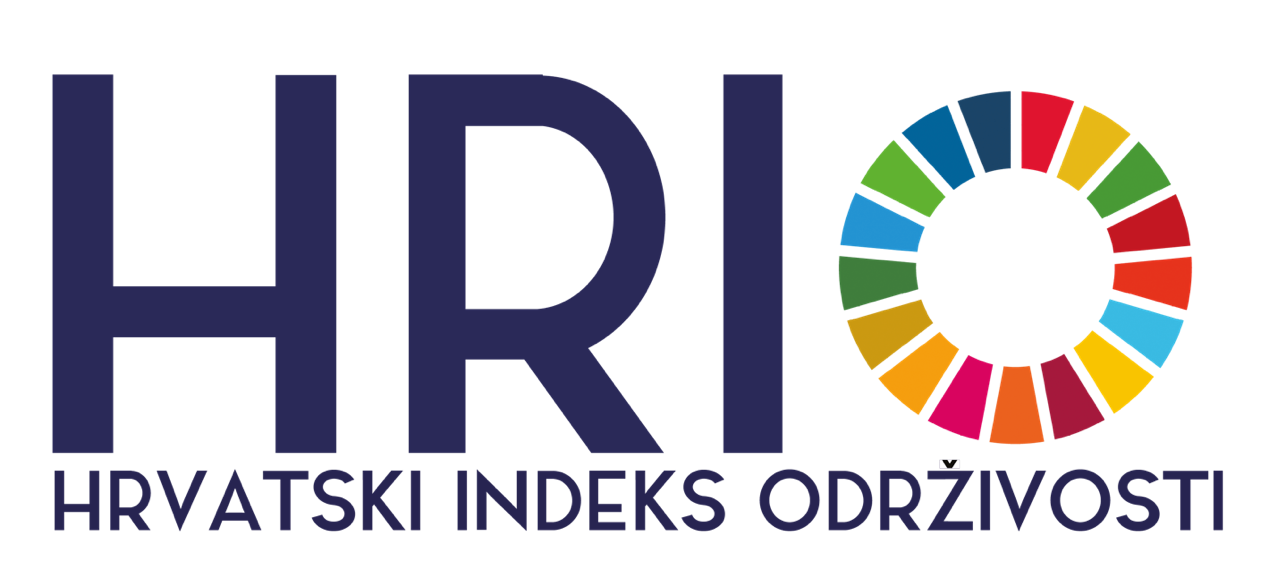 